РЕШЕНИЕ	15 февраля 2016 года	№ 198О публичных слушаниях по проекту Генерального плана сельского поселения Юматовский сельсовет муниципального района Уфимский район Республики Башкортостан	В соответствии со ст. 46 Градостроительного Кодекса Российской Федерации, пунктом 5.5.3 Решения Совета муниципального района Уфимский район Республики Башкортостан от 12.05.2011г. № 235 "О внесении изменений и дополнений в Положение «О порядке проведения публичных слушаний в сфере градостроительной деятельности на территории муниципального района Уфимский район Республики Башкортостан»,  утвержденного решением Совета муниципального района Уфимский район Республики Башкортостан № 88 от 02 ноября 2009 года, в целях соблюдения прав человека на благоприятные условия жизнедеятельности, прав и законных интересов правообладателей земельных участков и объектов капитального строительства, Совет сельского поселения Юматовский сельсовет муниципального района Уфимский район Республики Башкортостан           РЕШИЛ:	1. Назначить публичные слушания по Проекту генерального плана сельского поселения Юматовский сельсовет муниципального района Уфимский район Республики Башкортостан.	2. Провести публичные слушания по проекту, указанному в п.1 настоящего Решения, в соответствии с графиком (Приложение № 1).	3. Организовать демонстрацию проектной документации в здании администрации сельского поселения Юматовский сельсовет муниципального района Уфимский район Республики Башкортостан по адресу: Республика Башкортостан, Уфимский район, с. Санатория Юматово имени 15-летия БАССР, ул. Кольцевая, д. 22.	4. Установить, что письменные предложения жителей сельского поселения Юматовский сельсовет муниципального района Уфимский район Республики Башкортостан по проекту, указанному в пункте 1 настоящего решения, направляются в Совет сельского поселения Юматовский сельсовет муниципального района Уфимский район Республики Башкортостан (450571, Республика Башкортостан, Уфимский район, с. санатория Юматово имени 15-летия БАССР, ул. Кольцевая, д. 22) в течение одного месяца со дня опубликования настоящего решения.	5. Организацию и проведение публичных слушаний по проекту, указанному в пункте 1 настоящего решения, возложить на Комиссию по проведению публичных слушаний в сфере градостроительной деятельности на территории муниципального района Уфимский район Республики Башкортостан, в следующем составе:Ковшов А. В. – первый заместитель главы администрации муниципального района Уфимского района Республики Башкортостан – председатель комиссии;Паличев  К. И. –  главный архитектор администрации муниципального района Уфимский район Республики Башкортостан;Чегодаев Р. Б. – начальник отдела земельных отношений администрации муниципального района Уфимский район Республики Башкортостан;Корокозова Т. А. – начальник отдела проектирования и градостроительства МБУ «Управление землеустройства архитектуры и строительства муниципального района Уфимский район Республики Башкортостан»  – секретарь комиссии;Иванов В. В. - глава сельского поселения Юматовский сельсовет муниципального района Уфимский район Республики Башкортостан; Набиуллин Р.Р    - депутат сельского поселения Юматовский сельсовет муниципального района Уфимский район Республики Башкортостан; Чернов Р.Н. - депутат сельского поселения Юматовский сельсовет муниципального района Уфимский район Республики Башкортостан; Исхаков А.Г. - депутат сельского поселения Юматовский сельсовет муниципального района Уфимский район Республики Башкортостан;Низамова С.Г.- Управляющий  делами сельского поселения Юматовский сельсовет муниципального района Уфимский район Республики Башкортостан. 	6. Опубликовать заключение о результатах публичных слушаний по проекту, указанному в пункте 1 настоящего решения, в газете «Уфимские Нивы» и разместить на официальном сайте администрации сельского поселения Юматовский сельсовет муниципального района Уфимский район Республики Башкортостан в сети «Интернет» .	7. Не позднее чем через пятнадцать дней со дня проведения публичных слушаний по проекту, указанному в пункте 1 настоящего решения, направить главе администрации сельского поселения Юматовский сельсовет муниципального района Уфимский район Республики Башкортостан протокол публичных слушаний и заключение о результатах публичных слушаний.	8. Опубликовать настоящее решение в газете «Уфимские Нивы».	9. Контроль за исполнением настоящего решения возложить на комиссию по проведению публичных слушаний в сфере градостроительной деятельности на территории муниципального района Уфимский район Республики Башкортостан.Глава сельского поселения Юматовский сельсоветмуниципального района Уфимский район Республики Башкортостан                                                       В. В. ИвановПриложение № 1к решению Совета сельского поселения Юматовский сельсовет муниципального района Уфимский район Республики Башкортостан                                                                               от «___» ________  2016 года № ____     Графикпроведения публичных слушаний по проекту Генерального плана сельского поселения Юматовский сельсовет муниципального района   Уфимский район Республики Башкортостан  Приложение № 2к решению Совета сельского поселения Юматовский сельсовет муниципального района Уфимский район Республики Башкортостан                                                                               от «     » _______ 2016 года № ___ 
Карта-схема положения сельского поселения Юматовский сельсовет в структуре частей муниципального района Уфимский район Республики Башкортостан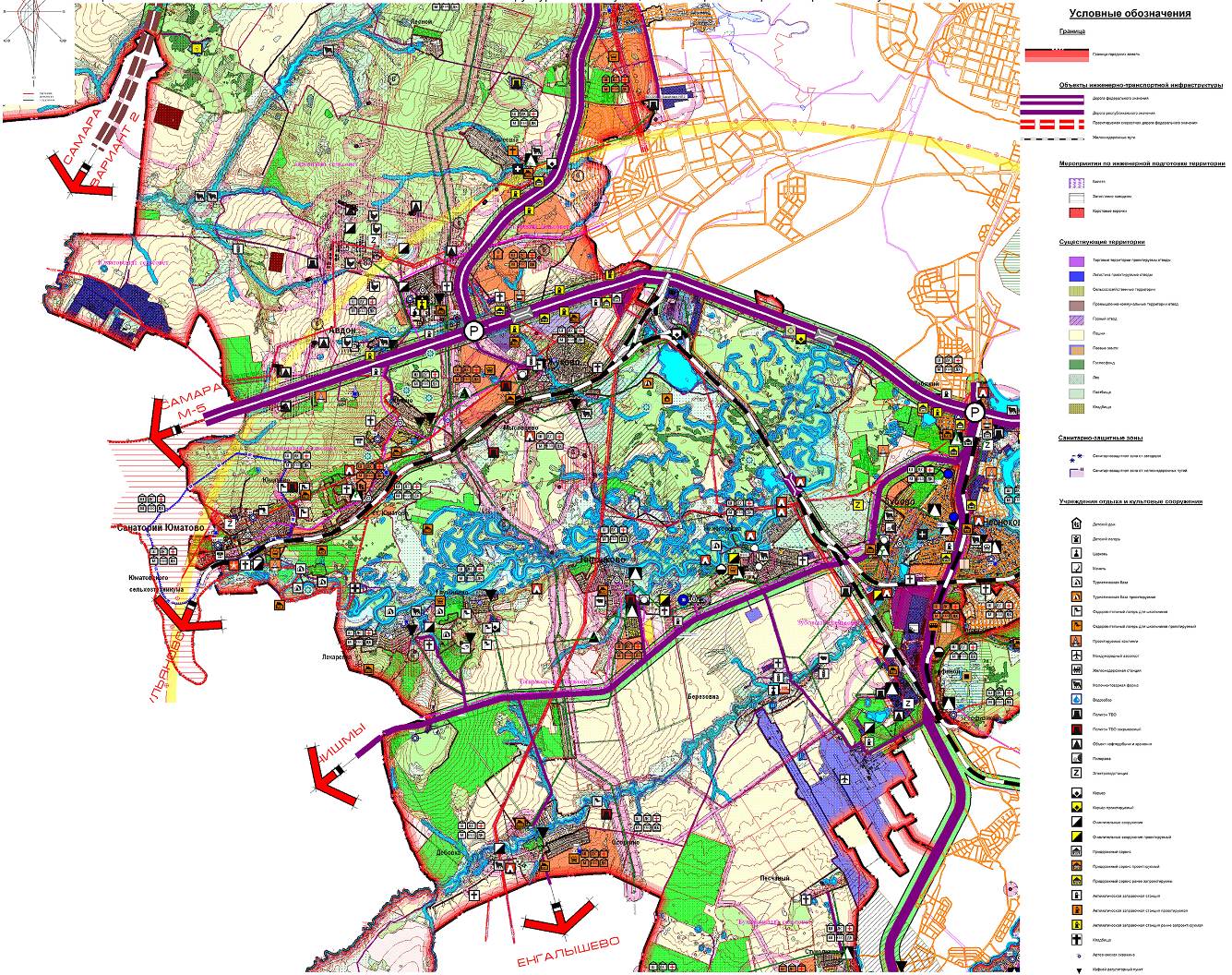 Приложение № 3к решению Совета сельского поселения Юматовский сельсовет муниципального района Уфимский район Республики Башкортостан                                                                               от «__» _____ 2016 года № ___Карта современного использования территории (ОПОРНЫЙ ПЛАН) с границами зон с особыми условиями использования территорий и границами территорий объектов культурного наследия. Карта комплексной оценки территории. Карта границ территорий, подверженных риску возникновения чрезвычайных ситуаций природного и техногенного характера. Карта границ зон существующей транспортной инфраструктуры.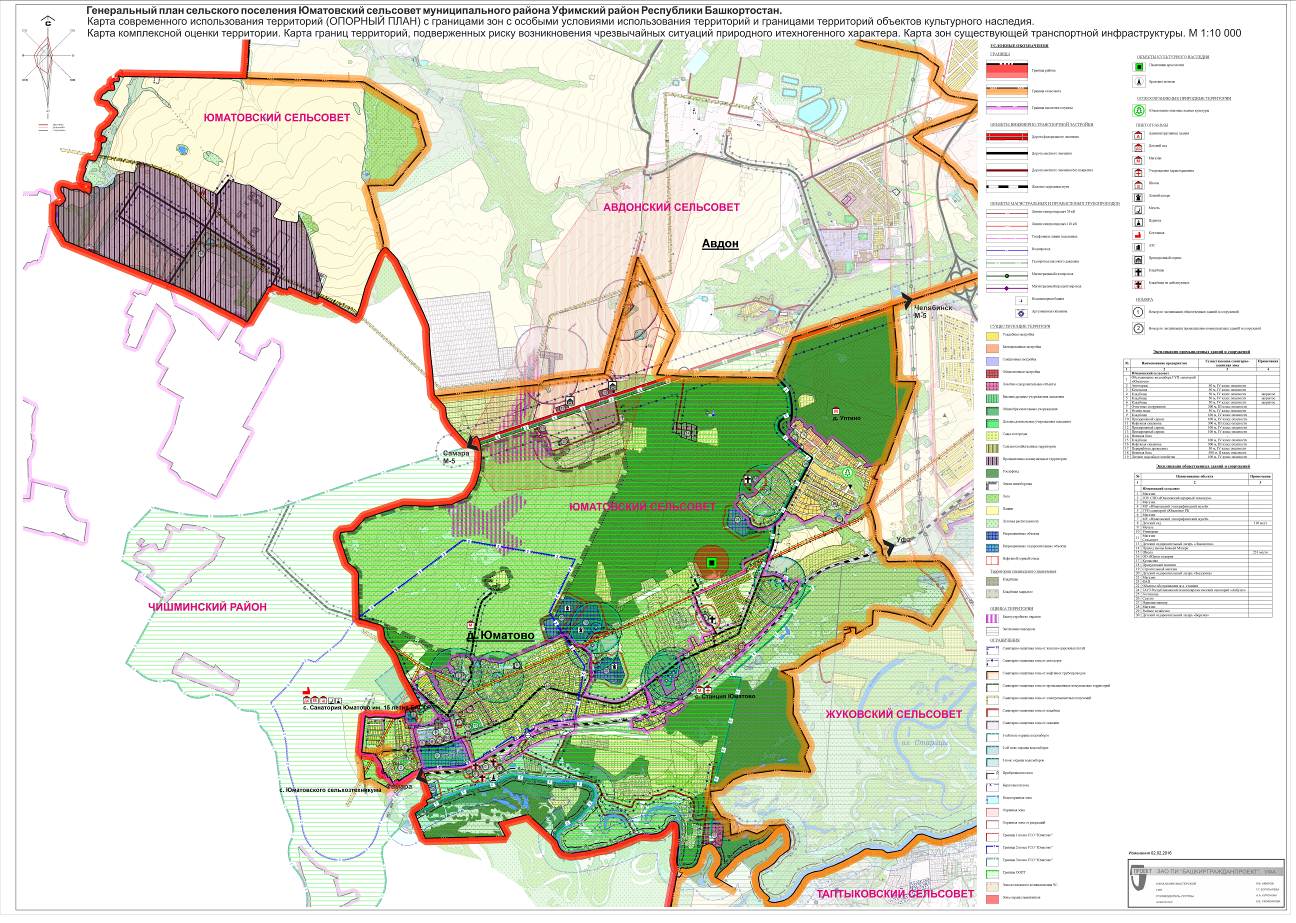 Приложение № 4к решению Совета сельского поселения Юматовский сельсовет муниципального района Уфимский район Республики Башкортостан                                                                               от «__» ______ 2016 года № ___Карта зонирования территории с планируемыми границами функциональных зон. Карты границ земельных участков для размещения объектов капитального строительства (ОСНОВНОЙ ЧЕРТЕЖ). Карта границ зон транспортной инфраструктуры.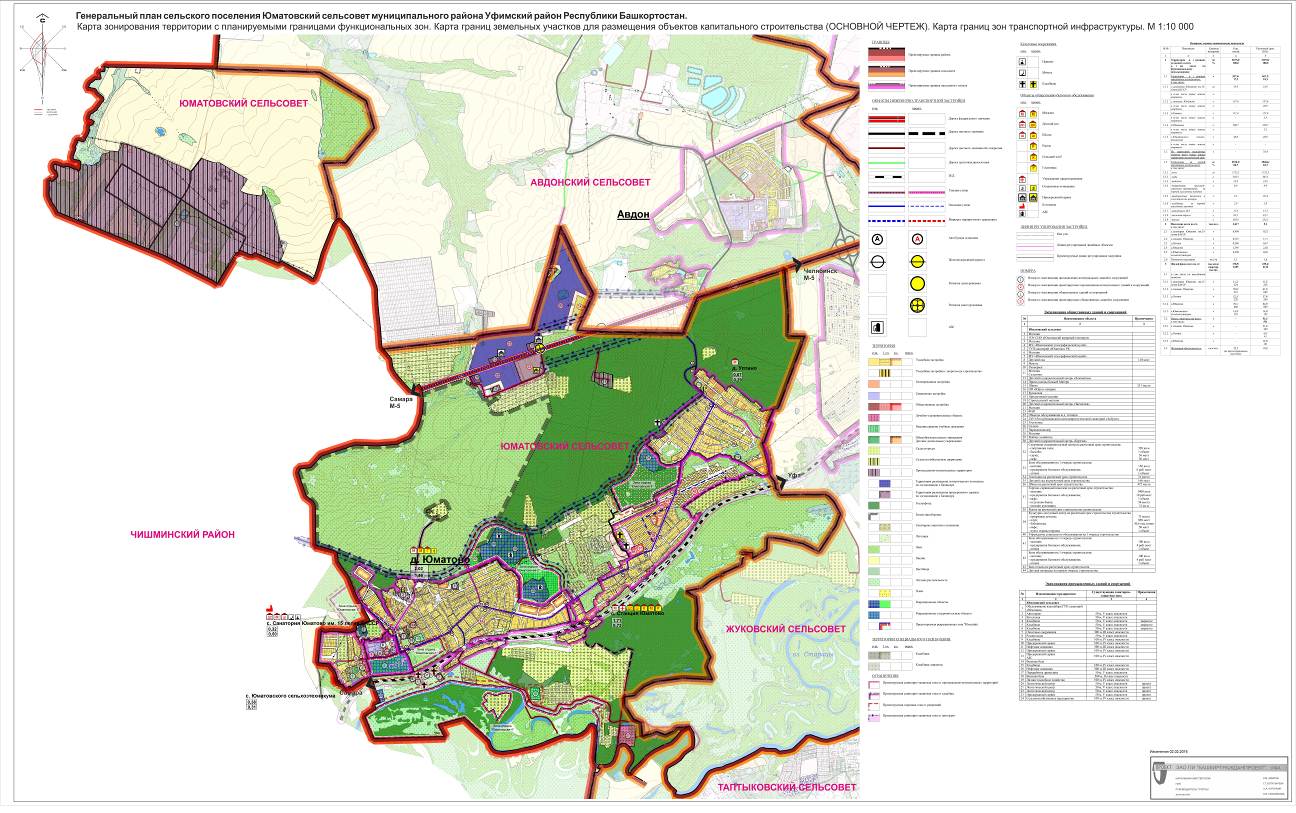 Наименование проектаМесто и время ознакомления с демонстрационными материаламиМесто и время проведения публичных слушанийПроект Генерального плана сельского поселения Юматовский сельсовет муниципального района Уфимский район Республики Башкортостан Здание администрации сельского поселения Юматовский сельсовет (Республика Башкортостан, Уфимский район, с. Санатория Юматово имени 15-летия БАССР, ул. Кольцевая, д.22)с 16.02. 2016г. по 25.03. 2016г. года с 10.00 часов до 16.00 часов (кроме воскресных и праздничных дней)Актовый зал администрации сельского поселения Юматовский сельсовет (Республика Башкортостан, Уфимский район, с. Санатория Юматово имени 15-летия БАССР, ул. Кольцевая, д. 22) 28.03. 2016 года в 15 часов 00 мин.